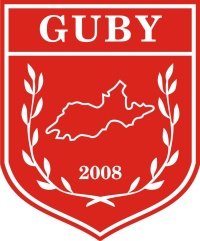 ÇANAKKALE ONSEKİZ MART ÜNİVERSİTESİGÖKÇEADA UYGULAMALI BİLİMLER YÜKSEKOKULUGASTRONOMİ VE MUTFAK SANATLARI BÖLÜMÜ LİSANS PROGRAMI2016-2017 GÜZ DÖNEMİ  BİRİNCİ SINIF FİNAL SINAV PROGRAMIÇANAKKALE ONSEKİZ MART ÜNİVERSİTESİGÖKÇEADA UYGULAMALI BİLİMLER YÜKSEKOKULUGASTRONOMİ BÖLÜMÜ LİSANS PROGRAMI2016-2017 GÜZ DÖNEMİ  İKİNCİ SINIF FİNAL SINAV PROGRAMIÇANAKKALE ONSEKİZ MART ÜNİVERSİTESİGÖKÇEADA UYGULAMALI BİLİMLER YÜKSEKOKULUGASTRONOMİ BÖLÜMÜ LİSANS PROGRAMI2016-2017 GÜZ DÖNEMİ ÜÇÜNCÜ SINIF FİNAL SINAV PROGRAMIÇANAKKALE ONSEKİZ MART ÜNİVERSİTESİGÖKÇEADA UYGULAMALI BİLİMLER YÜKSEKOKULUGASTRONOMİ BÖLÜMÜ LİSANS PROGRAMI2016-2017 GÜZ DÖNEMİ DÖRDÜNCÜ SINIF FİNAL SINAV PROGRAMIDERSTARİHSAATDERSLİKGözetmen / Öğretim ElemanıGıda Güvenliği ve Hijyen(Öğr.Gör.Dr.Damla ÖZSAYIN)02.01.201712:00Kekik-Zeytin Araş.Gör.Necati KARAKAŞTürk Dili I(Öğr.Gör.Canan KUKU)03.01.201710:00Kekik-ZeytinÖğr.Gör.Dr.Damla ÖZSAYINÖğr.Gör.Özge BÜYÜKYabancı Dil I(Öğr.Gör.Diba ŞENTÜRK)04.01.201715:00Kekik-ZeytinÖğr.Gör.Dr.Damla ÖZSAYINÖğr.Gör.Çilem YAVŞANAtatürk İlkeleri ve İnkılap Tarihi I (Öğr.Gör.Canan KUKU)05.01.201711:00Kekik-ZeytinÖğr.Gör.Dr.Damla ÖZSAYINÖğr.Gör.Ufuk ATEŞGıda Ürünleri(Doç.Dr.Herdem ASLAN)06.01.201712:00Kekik-ZeytinÖğr.Gör.M. İdil ÖZMutfak Teknikleri I(Öğr.Gör.M.İnanç KAPUCUOĞLU)09.01.201712:00Kekik-Zeytin-Gastronomiye Giriş (Öğr.Gör.Özge BÜYÜK)10.01.201712:00Kekik-ZeytinÖğr.Gör.Ufuk ATEŞDERSTARİHSAATDERSLİKGözetmen / Öğretim ElemanıGıda Bilimi ve Teknolojisi(Öğr.Gör.Dr.Damla ÖZSAYIN)02.01.201713:00Kekik-ZeytinAraş.Gör.Necati KARAKAŞZeytin ve Zeytinyağı(Öğr.Gör.Dr.Damla ÖZSAYIN)03.01.201713:00Kekik-Gastronomi ve Güzel Sanatlar(Öğr.Gör.Çilem YAVŞAN)04.01.201713:00Kekik-Temel Ekonomi(Öğr.Gör.Dr.Damla ÖZSAYIN)05.01.201713:00Kekik-ZeytinÖğr.Gör.Çilem YAVŞANİşlenmiş Balık(Öğr.Gör.Özkan YAZAR)06.01.201713:00Kekik-Duyusal Analiz(Öğr.Gör.Dr.Damla ÖZSAYIN)09.01.201713:00Kekik-ZeytinAraş.Gör.Necati KARAKAŞGastronomi ve Mitoloji(Öğr.Gör.Çilem YAVŞAN)10.01.201713:00Kekik-Temel Mutfak III(Öğr.Gör.Özkan YAZAR)11.01.201713:00Kekik-Zeytin-Gastronomi ve Kültür(Öğr.Gör.Çilem YAVŞAN)12.01.201713:00Kekik-DERSTARİHSAATDERSLİKGözetmen / Öğretim ElemanıRestoran Yönetimi(Öğr.Gör.Özge BÜYÜK)02.01.201714:00Kekik-Protokol ve Görgü Kuralları(Öğr.Gör.Özge BÜYÜK)03.01.201714:00Kekik-Gastronomi ve Turizm(Öğr.Gör.Özge BÜYÜK)04.01.201714:00Kekik-ZeytinAraş.Gör.Necati KARAKAŞAkdeniz Gastronomi Kültürü(Öğr.Gör.Ufuk ATEŞ)05.01.201714:00Kekik-Zeytin-Mutfak Fransızcası I(Öğr.Gör.Gönül AKPOLAT)06.01.201714:00Kekik-Türk Mutfağı I(Öğr.Gör.Ufuk ATEŞ)09.01.201714:00Kekik-Zeytin-Uygulama Atölyesi I(Öğr.Gör.Ufuk ATEŞ)10.01.201714:00Kekik-Zeytin-Mutfak İngilizcesi I(Öğr.Gör.Diba ŞENTÜRK)11.01.201714:00Kekik-DERSTARİHSAATDERSLİKGözetmen / Öğretim ElemanıGirişimcilik I(Öğr.Gör.Özge BÜYÜK)02.01.201715:00Kekik-Zeytin-Girit Mutfağı I(Öğr.Gör.M.İnanç KAPUCUOĞLU)03.01.201715:00Kekik-Profesyonel Beceri Atölyesi II(Öğr.Gör.M.İnanç KAPUCUOĞLU)04.01.201711:00Kekik-Zeytin-Mutfak İngilizcesi III(Öğr.Gör.Diba ŞENTÜRK)05.11.201615:00Kekik-Gastronomi Araştırmaları II(Yrd.Doç.Dr.Mehmet ÇAVUŞOĞLU)06.01.201715:00Kekik-ZeytinÖğr.Gör.Ufuk ATEŞFransız Mutfağı I(Öğr.Gör.Gönül AKPOLAT)09.01.201715:00Kekik-Mutfak Fransızcası III(Öğr.Gör.Gönül AKPOLAT)10.01.201715:00Kekik-